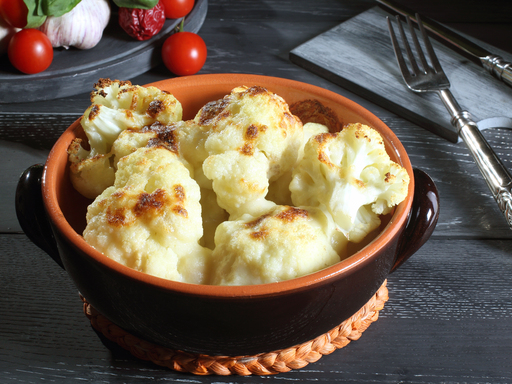 Temps de préparation : 20 minutes
Temps de cuisson : 30 minutes Ingrédients (pour 3 personnes) : - 700 g de chou frisé
- 15 cl de crème fraîche épaisse à 20 %
- une pincée de muscade
- 1 échalote ou un petit oignon
- 1 gousse d'ail
- chapelure
- gruyère râpé
- 1 l de bouillon de légumesPréparation de la recette :
Préchauffer le four à 200°C (thermostat 6-7).
Rincer les choux frisés et les découper en fines lamelles.
Porter à ébullition une grande casserole de bouillon, y mettre les lamelles de chou et laisser 7 min à petits bouillons. Retirer du feu, égoutter, et plonger le chou égoutté dans l'eau froide. 
Réserver.
Faire suer l'échalote coupée en morceaux avec la gousse d'ail hachée dans un peu de beurre.
Égoutter le chou, le mélanger dans un récipient (ou directement dans le plat à gratin) avec l'ail et l'échalote et la crème fraiche.
Saler et poivrer, et ajouter une pincée de muscade.
Déposer le tout dans un grand plat à gratin, répartir dessus une couche de fromage râpé et une couche de chapelure.
Mettre au four à 200°C (thermostat 6-7) jusqu'à ce que le fromage soit doré.Remarques :Délicieux plat d'hiver, consistant mais raisonnable au niveau des calories ! En plat principal, cette quantité convient pour 2 personnes. On peut rendre ce plat non-végétarien en ajoutant des lardons et en faisant cuire le chou au bouillon de bœuf.